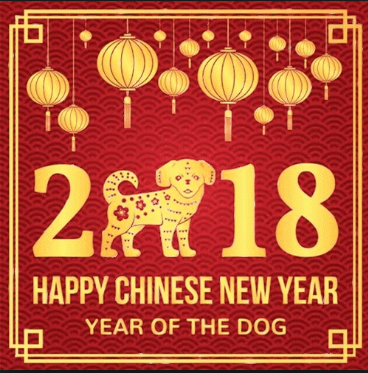 Workshop Registration FormDate: Saturday April 28th, 2018Time: 5-7pmLocation: 11700 Plaza America Drive, Suite 150Reston, VA 20191NAME (FIRST & LAST): ___________________________________________________PHONE: _______________________________EMAIL: _________________________________________CITY, STATE: _____________________________________DATE OF BIRTH [MM / DD / YYYY]: ______________________(For calculating your personal Chinese zodiac and lucky directions)WHERE DID YOU HEAR ABOUT THIS WORKSHOP?_________________________________________________________________WHICH FENG SHUI WORKSHOP TOPICS INTEREST YOU TO ATTEND NEXT ?Buying/Selling HomesRomance luckEverlasting marriage relationship luckWealth generation & accumulation luckAcademic school/college luckHealth & longevity luckFame & recognition luckAbundant fortune & prosperity luckCareer & Business luckFamily harmony & relationship luckNetworking & mentoring luckFertility luck